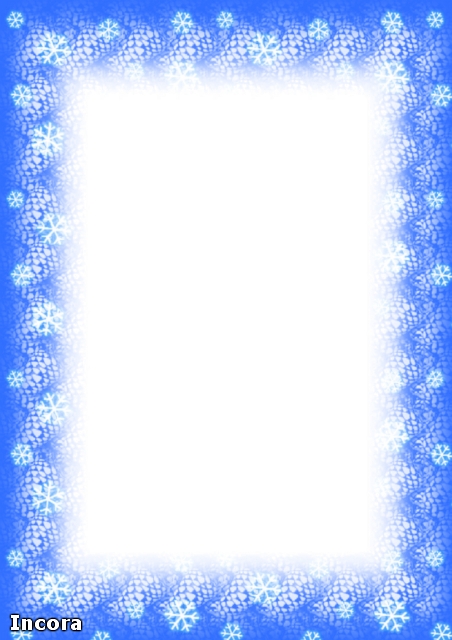 Добрый день!Музыкальная игра для активизации слухового внимания «Кого разбудило солнышко»?https://www.youtube.com/watch?v=bM21gQ7CmGw&feature=emb_logo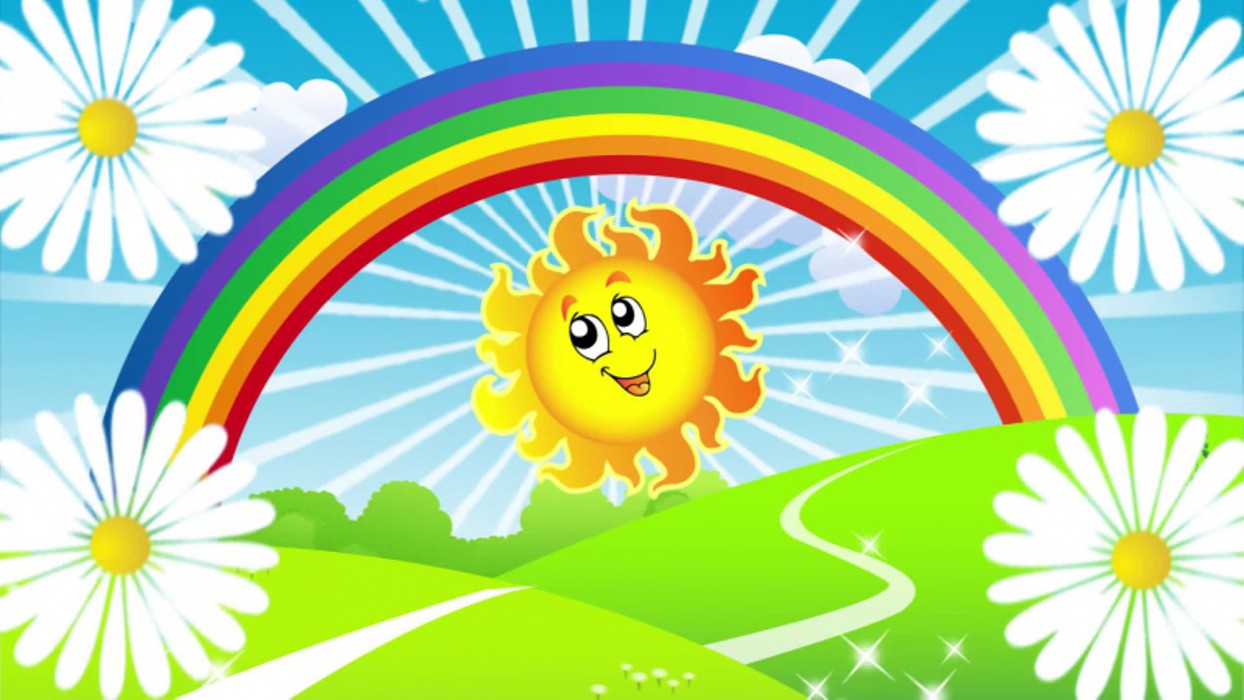 Игра «Музыкальный домик»Цель игры: Закреплять знания о названиях струнных музыкальных инструментов и формировать умение определять их по звучанию.https://www.youtube.com/watch?v=CQ0epWeacAo&feature=emb_logo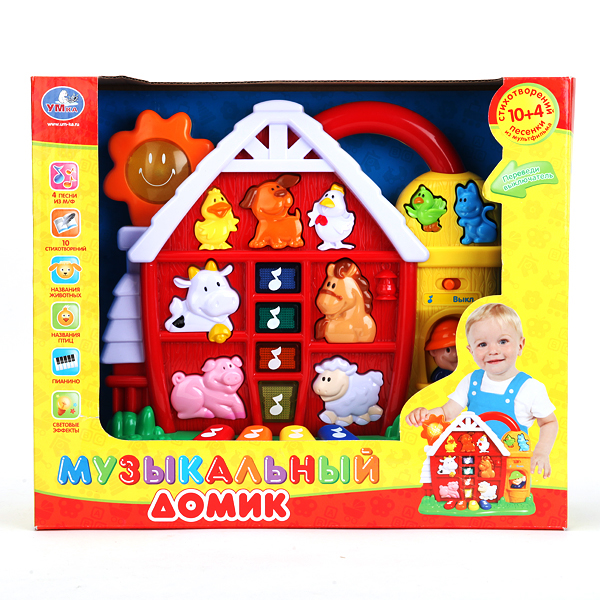 Потанцуем вместе!https://www.youtube.com/watch?v=A-dtvDa_IWc&feature=emb_logo